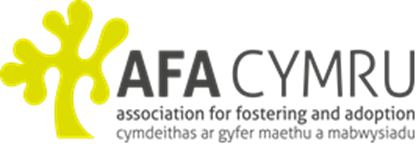 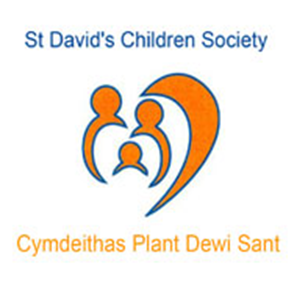 St. David’s Children Society is eager to ensure that no employee or applicant is disadvantaged on the grounds of gender, marital status, race or disability or by any conditions or requirements which cannot be shown to be justifiable and relevant to performance.General Data Protection Regulation 2018.  Some of the details on this form will be held and processed by St David’s Children Society on computer for a period of up to 12 months.  The information will be used by St David’s Children Society only for the selection of candidates for job interviews.  Information will not be passed on to a third party without permission. Please tick to give consent POST APPLIED FOR:	As advertised in:Closing Date:    2.    PERSONAL INFORMATION3.    MOST RECENT EMPLOYMENTPlease describe the main duties and responsibilities of this post: EMPLOYMENT HISTORYPlease give details of all the employment in chronological order:5.   EDUCATIONAL AND PROFESSIONAL QUALIFICATIONSPlease list all academic, vocational, professional and technical qualifications in chronological order of award.  Where it is not obvious, please identify the awarding body:Please list any in-service training undertaken over the past 3 years:REFERENCESREFERENCESPlease state the names and addresses of three persons from whom references may be obtained. One must be your current or most recent employer.  In the absence of previous employment experience, a reference from your last place of full-time education will be a suitable alternative.  7.   GENERALIt is the policy of St. David’s to carry out a DBS check where it is appropriate for the post.  This information will only be pursued with candidates whom the Agency wishes to appoint and any information given will be treated in the strictest confidence.Canvassing of members of the governing body or officers of the Agency will disqualify candidates.STATEMENT IN SUPPORT OF APPLICATIONPlease evidence below how your experience meets the person specification criteria set out in the job description (continue on a separate sheet if necessary)To the best of my knowledge and belief, all the particulars I have given are true and complete.   I understand that any false statement may disqualify me from employment or render me liable for summary dismissal.Signature …………………………………………….  Date …………………………………Please return the completed form to Wendy Keidan (CEO), St. David’s Children Society, 28 Park Place, Cardiff, CF10 3BA.    Tel No. 029 2066 7007   Website: www.adoptionwales.org    www.afacymru.org.uk Email: info-afacymru@stdavidscs.org                                                                                                                 Reg. Charity No. 509163Equal Opportunities Monitoring FormIn accordance with its equal opportunities statement, St David’s children Society will provide equal opportunities to all employees and job applicants and will not discriminate either directly or indirectly on the grounds of ethnic origin, nationality, religion, sex, disability, sexual orientation or age.This monitoring form will help us to identify any groups of people that are under-represented by our Agency   and give us an idea of where further work may be needed in the future. Forms are confidential. Completion of each section is voluntary, but your co-operation would be very much appreciated.General Data Protection Regulations 2018 Some of the details on this form will be held and processed by St. David’s Children Society on computer for a period up to 12 months.  Information will not be passed onto a third party Please tick to give consent  Please tick the relevant box in each of the sections below.Section 1:   Gender – are youSection 2:   Age – are you16-19      20-24      25-39       40-59   	     60 and over     Prefer not to say  Section 3:   Ethnic Group (background or culture) – I would describe myself as: Section 4 Sexual Orientation – I would describe myself as:Section 5 Language –what is your language of choiceSection 6:   Disability – do you consider yourself to have: Note: The disability categories used are broadly based on the definition of a disabled person in the Disability Discrimination Act 1995 as “someone with a physical or mental impairment which has a substantial or long term effect upon his/her ability to carry out normal day to day activities”.Section 7: Marital Status – are you:Section 8: Religion – are you:Section 9: 	Postcode	        SurnameForenamesAddressPostcodeTelephone Number/sEmailSCW Registration No.EmployerJob TitleDate of AppointmentCurrent SalaryNotice PeriodEmployer/AgencyDates (in full)PostsResponsibilities School/College/UniversityFrom ToQualificationsName of Referee 1Address (including postcode)Telephone number/sEmailRelationship to applicantHow long acquaintedCan this reference be taken up immediately?Name of Referee 2Address (including postcode)Telephone number/sEmailRelationship to applicantHow long acquaintedCan this reference be taken up immediately?Name of Referee 3Address (including postcode)Telephone number/sEmailRelationship to applicantHow long acquaintedCan this reference be taken up immediately?Do you hold a current driving licence?YES/NOWould you have use of a car for the purpose of this post?YES/NOAre you related to any member of the Agency’s governing body or staff? If yes please state relationshipYES/NOThe post for which you are applying is considered exempt from the REHABILITATION OF OFFENDERS ACT 1974 s 4(2) by virtue of the REHABILITATION OF OFFENDERS ACT 1974 (EXEMPTIONS) ORDER 1975.  Candidates are not entitled to withhold information about convictions which for other purposes are ‘spent’ and, in the event of employment, any failure to disclose such convictions could result in dismissal or disciplinary action.Have you been convicted of any criminal offence			  If you have please give details of all convictions (NB this   includes motoring convictions), dates of convictions and sentences imposed.YES/NO    FemaleMalePrefer not to sayWhite WelshOther (South) AsianOther White BritishChinese White Irish Other WhiteAfricanIndianBlack Welsh and other BlackScPakistaniMixed BangladeshiOtherHeterosexual/straightBisexualGay manGay woman/lesbianOtherPrefer not to sayWelshEnglishUrduPunjabiArabicSwahiliChineseFrenchItalianGermanPortuguesePolishOtherNo disability or impairmentA sensory impairmentA learning disabilityA physical impairmentA mental health conditionAny other disability or impairmentSingleMarriedCo-habitingSeparatedDivorcedWidowedPrefer not to sayBuddhistChristianHinduJewishMuslimNoneOtherPrefer not to say